Current sources for the Malaria in Pregnancy library in alphabetical order (websites checked on 21 June 2019)Name databaseDescriptionWeb siteAJOLAfrican Journals OnLine is the world's largest and pre-eminent collection of peer-reviewed, African-published scholarly journals. This is a non-profit organization based in South Africahttp://www.ajol.info/BiolineBioline International provides open access to peer reviewed bioscience journals published in developing countries. http://www.bioline.org.br/journalsCINAHLCumulative Index to Nursing and Allied Health Literature (Cinahl Complete).CINAHL Complete provides broad content coverage including general health and medicine, 50 nursing specialties, speech and language pathology, nutrition, and morehttps://health.ebsco.com/products/cinahl-complete ProquestProQuest databases provides a single source for scholarly journals, newspapers, reports, working papers, and datasets along with millions of pages of digitized historical primary sources and more than 450,000 ebooks. (Contains Cambridge Scientific Abstracts)https://www.proquest.com/libraries/academic/databases/Directory of open access journals (DOAJ)Free, full text, quality controlled scientific and scholarly journals, covering all subjects and many languages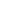 http://www.doaj.org/EmeraldEmerald Group Publishing has a strong presence in disciplines such as social scienceshttps://www.emeraldinsight.comFDAThe food and drug administration is an agency within the US Department of Health and Human Services. The FDA is protecting the public health by assuring the safety, effectiveness and security of human drugs and vaccines http://www.fda.gov/Global Health DatabaseProduced by CABI, this database was created to bring key literature from all sources to the attention of those working in public health.https://www.ebsco.com/products/research-databases/global-healthGlobal Health LibraryThe Global Health Library (GHL), launched in 2005, aims to 'strengthen, promote and develop worldwide networks on the collection, organization, dissemination and universal access to reliable health sciences information'. GHL is promoted and led by WHO as part of its strategy of knowledge management in global public health. http://www.globalhealthlibrary.net/php/index.phpGoogle General search enginehttp://www.google.com/Google Scolar Search engine for scholarly papershttp://scholar.google.com/LILACS (Spanish/ Portuguese)Coordinated by BIREME, LILACS strengthens the flows of technical and scientific health information in Latin America and the Caribbeanhttp://bases.bireme.br/cgi-bin/wxislind.exe/iah/online/?IsisScript=iah/iah.xis&base=LILACS&lang=i&form=FMedecine d’Afrique NoireFirst international pan-african medical journalhttp://www.santetropicale.com/club/manelec/index.aspMedlineThe largest companion to the MEDLINE index, this full-text database provides access to top-tier biomedical and health journals. https://health.ebsco.com/products/medline-completeNLM CatalogThe NLM Catalog provides access to NLM bibliographic data for journals, books, audiovisuals, computer software, electronic resources and other materialshttp://www.ncbi.nlm.nih.gov/nlmcatalogPopline POPLINE®(POPulation information onLINE) contains citations with abstracts to scientific articles, reports, books, and unpublished reports in the field of population, family planning, and related health issues. http://www.popline.org/ProquestProQuest databases provides a single source for scholarly journals, newspapers, reports, working papers, and datasets along with millions of pages of digitized historical primary sources and more than 450,000 ebooks. (Contains Cambridge Scientific Abstracts)https://www.proquest.com/libraries/academic/databases/PubMed PubMed comprises more than 21 million citations for biomedical literature from MEDLINE, life science journals, and online books. http://www.ncbi.nlm.nih.gov/pubmed/Scopus Scopus is an abstract and citation database of peer-reviewed literature: scientific journals, books and conference proceedings (from Elsevier).http://www.scopus.com/home.urlWeb of Knowledge(Web of Science) Citation and journal database; this database screens Science and Social Sciences Citation Index, Conference proceedings Citation Index, Book Citation Index, Emerging Source Citation Index and others.  http://wokinfo.comWHO libraryWorld Health Organization Library and Information networks for knowledge database (WHOLIS)http://dosei.who.int/WorldCatWorldCat is the world's largest network of library content and services. Includes other databases like OAIster.http://www.worldcat.org/For theses: 	Open access Theses and Dissertations OATD.org aims to be the best possible resource for finding open access graduate theses and dissertations globally. Metadata (information about the theses) comes from over 1100 universities and research institutions.https://oatd.orgBritish Library EThosE-theses online servicehttps://ethos.bl.uk/Home.doNetworked Digital Library of Theses and DissertationsThe Networked Digital Library of Theses and Dissertations (NDLTD) is an international organization dedicated to promoting the adoption, creation, use, dissemination, and preservation of electronic theses and dissertations (ETDs). http://www.ndltd.org Proquest Dissertations and ThesesProQuest Dissertations and Theses —The database offers full text for most of the dissertations added since 1997 and strong retrospective full text coverage for older graduate works.https://www.proquest.com/products-services/dissertations/ For registered studiesFor registered studiesClinicalTrials.gov	Registry and results database of federally and privately supported clinical trials conducted in the United States and round the worldhttp://clinicaltrials.gov/RePorterNational Institute of Health. Research Portfolio Online Reporting Tools. Reports, data and analyses of NIH research activities (formerly known as CRISP).https://projectreporter.nih.gov/reporter.cfmISRCTN registryThe ISRCTN registry is a primary clinical trial registry recognized by WHO and ICMJE that accepts all clinical research studies (whether proposed, ongoing or completed), providing content validation and curation and the unique identification number necessary for publication.http://www.isrctn.comPan African Clinical Trials RegistryThis is a regional register of clinical trials conducted in Africa. https://pactr.samrc.ac.zaInternational Clinical Trials Registry Platform Search PortalThis database provides access to a central database containing the trial registration data sets provided by the following registries: Australian New Zealand Clinical Trials Registry; ClinicalTrials.gov; and ISRCTN.http://apps.who.int/trialsearch/Institutional websitesInstitutional websitesGlobal FundThe Global Fund to Fight AIDS, Tuberculosis and Malaria is an international financing institution that invests the world’s money to save lives. https://www.theglobalfund.org/en/JhpiegoJhpiego is an international non-profit health organization affiliated with The Johns Hopkins University. For more than 35 years and in over 150 countries, Jhpiego has worked to prevent the needless deaths of women and their families.https://www.jhpiego.orgMalaria Indicator SurveysIn these nationally representative household surveys, key malaria indicators are measured. http://www.malariasurveys.orgMeasure DHSThe Demographic and Health Surveys program has collected, analyzed and disseminated representative data on population health, HIV and nutrition through more than 200 surveys in over 75 countries. https://dhsprogram.comPMIThe President's Malaria Initiative (PMI) is a five-year plan of U.S. Government resources to reduce the burden of malaria on the African continent. https://www.pmi.govPSI-malariaPopulation Services International provides malaria control support to national Ministries of Health in over 30 countries worldwide. https://www.psi.org/health-area/malaria/#aboutWHO malariaThe World Health Organization Global Malaria Programme (GMP) convenes experts to review evidence and set global policies. GMP’s policy advice provides the benchmark for national malaria programmes and multilateral funding agencies. https://www.who.int/malaria/en/Roll Back Malaria PartnershipThe RBM Partnership is the global framework for coordinated action against malariahttps://endmalaria.orgUSAIDUnited States International Aid development agency and a catalytic actor driving development results. https://www.usaid.gov